Муниципальное казённое общеобразовательное учреждение «Перегрузненская средняя школа» Октябрьского муниципального района Волгоградской области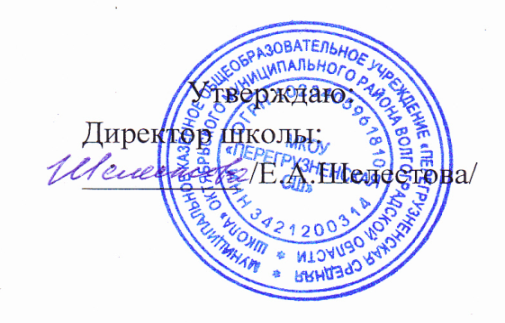 МЕНЮ ШКОЛЬНОЙ СТОЛОВОЙ /завтрак/15.01.2024 г.№ п/пНаименование блюда/энергетическая ценностьОбъем порции (г)5-11  классы5-11  классы5-11  классы1Овощи в нарезке (помидор)-22 к.кал1002Биточки, Котлеты куриные с соусом сметанным с луком-184,87 ккал1203              Макароны отварные с маслом – 246,60ккал1804Хлеб пшеничный-106,40  ккал405                 Чай с сахаром -42,32 ккал2001-4 классы1-4 классы1-4 классы1Овощи в нарезке (помидор)-13,20 к.кал                   602Биточки, Котлеты куриные с соусом сметанным с луком-184,87 ккал1203              Макароны отварные с маслом – 205,50ккал1504Хлеб пшеничный-79,80  ккал305                 Чай с сахаром -42,32 ккал200ОВЗ1Каша молочная гречневая-183,80 ккал1502Хлеб пшеничный-79,80 ккал303Чай с сахаром и лимоном-43,52200